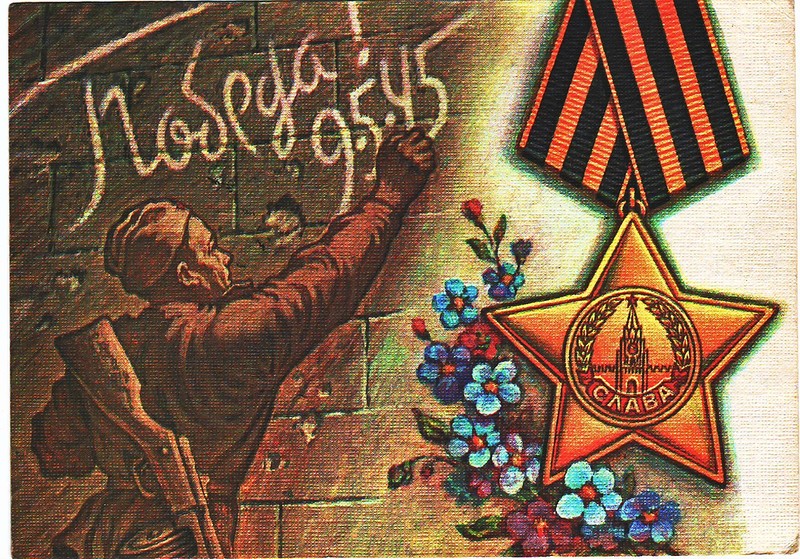 Анонс МКУК «Сельский дом культуры «Гротеск» с. п. Верхнеказымский на май 2018 г.№ДатаДатаНаименованиемероприятияМестопроведенияОтветственный1.Культурно - досуговые мероприятия для детей до 14 лет1.Культурно - досуговые мероприятия для детей до 14 лет1.Культурно - досуговые мероприятия для детей до 14 лет1.Культурно - досуговые мероприятия для детей до 14 лет1.Культурно - досуговые мероприятия для детей до 14 лет1.Культурно - досуговые мероприятия для детей до 14 лет1.04.05.1815.00ч.Тематическая музыкальная программа для школьников «Песни Победы»Тематическая музыкальная программа для школьников «Песни Победы»ДискозалВецало Т.В.2.09.05.1813.00ч.Игровая программа, посвященная Дню Победы «Защитники Отечества»Игровая программа, посвященная Дню Победы «Защитники Отечества»ДискозалВоробьева С.А.Маслова Л.В.3.12.05.1814.00ч.Дискотека для детей «Веселуха»Дискотека для детей «Веселуха»ДискозалВоробьева С.А.4.19.05.1814.00ч.Игровая программа «В гостях у…»Игровая программа «В гостях у…»ДискозалВецало Т.В.5.26.05.1814.00ч.Дискотека для детей «Веселуха»Дискотека для детей «Веселуха»ДискозалЗикратьев Е.В.2.Культурно - досуговые мероприятия для молодежи от 15 -24 лет2.Культурно - досуговые мероприятия для молодежи от 15 -24 лет2.Культурно - досуговые мероприятия для молодежи от 15 -24 лет2.Культурно - досуговые мероприятия для молодежи от 15 -24 лет2.Культурно - досуговые мероприятия для молодежи от 15 -24 лет2.Культурно - досуговые мероприятия для молодежи от 15 -24 лет6.12.05.1819.00ч.Танцевально-развлекательная программа «Ритмы современности»Танцевально-развлекательная программа «Ритмы современности»ДискозалЗикратьев Е.В.7.31.05.1815.00ч.Акция здорового образа жизни «Всемирный день без табака»Акция здорового образа жизни «Всемирный день без табака»ДискозалВецало Т.В.3.Культурно – досуговые мероприятия для населения старше  24 лет3.Культурно – досуговые мероприятия для населения старше  24 лет3.Культурно – досуговые мероприятия для населения старше  24 лет3.Культурно – досуговые мероприятия для населения старше  24 лет3.Культурно – досуговые мероприятия для населения старше  24 лет3.Культурно – досуговые мероприятия для населения старше  24 лет8.11.05.1820.00ч.Танцевально-развлекательная программа «ДискоКлуб»Танцевально-развлекательная программа «ДискоКлуб»ДискозалЗикратьев Е.В.9.25.05.1820.00ч.Танцевально-развлекательная программа «ДискоКлуб»Танцевально-развлекательная программа «ДискоКлуб»ДискозалЗикратьев Е.В.4.Мероприятия для разновозрастной категории4.Мероприятия для разновозрастной категории4.Мероприятия для разновозрастной категории4.Мероприятия для разновозрастной категории4.Мероприятия для разновозрастной категории4.Мероприятия для разновозрастной категории10.01.05.18Выставка «Терпение и труд – чудеса соберут»Выставка «Терпение и труд – чудеса соберут»Фойе 1 этажМаслова Л.В.11.01.05.1814.00ч.Отчетный концерт «В ритме нового дня»Отчетный концерт «В ритме нового дня»Концертный залКладова А.Н.12.06.05.18 – 09.05.18Выставка, посвященная 9 мая «Герои нашей Родины»Выставка, посвященная 9 мая «Герои нашей Родины»Фойе 1 этажМаслова Л.В.13.08.05.1816.00ч.Праздничный концерт с элементами театрализации «Великий подвиг»Праздничный концерт с элементами театрализации «Великий подвиг»Концертный залКладова А.Н.14.09.05.1812.00ч.Всероссийская акция «Бессмертный полк»Всероссийская акция «Бессмертный полк»Центральная улицаЗидлер Л.В.КСК «Импульс»15.09.05.1812.30ч.Торжественное мероприятие «Великий подвиг»Торжественное мероприятие «Великий подвиг»Площадь ДККладова А.Н.16.09.05.1813.00ч.Народное гулянье «Праздник Победы»Народное гулянье «Праздник Победы»Площадь ДКЗикратьев Е.В.17.16.05.1817.00ч.Конкурс среди творческих семей «Папа, мама, я – творческая семья»Конкурс среди творческих семей «Папа, мама, я – творческая семья»Концертный залКладова А.Н.КСК «Импульс»18.18.05.1818.00ч.Музейная ночь-2018Музейная ночь-2018ДК Маслова Л.В.Кладова А.Н.